Skreśl leśnego duszka, który jest inny niż pozostałe. Skreśl leśnego duszka, który jest inny niż pozostałe. Skreśl leśnego duszka, który jest inny niż pozostałe. Skreśl leśnego duszka, który jest inny niż pozostałe. Skreśl leśnego duszka, który jest inny niż pozostałe. 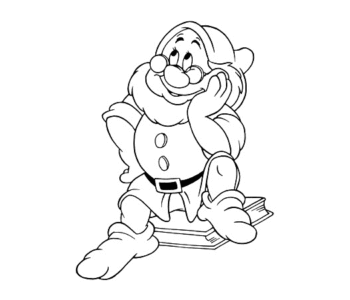 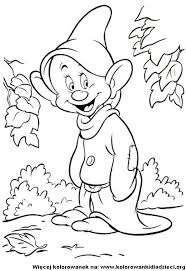 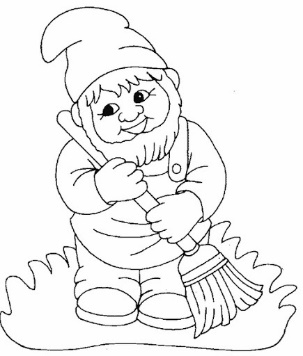 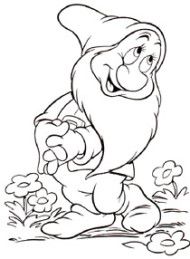 